Številka: 015-03-1/99Datum:   21.05.2018OBČINSKI SVET OBČINE IZOLAZADEVA:	PREDLOG SPREMEMB IN DOPOLNITEV POSLOVNIKA OBČINSKEGA SVETA OBČINE IZOLA – druga obravnava in sprejemPREDLAGATELJ:	Statutarno-pravna komisijaPOROČEVALEC:     Breda Pečan, predsednica Statutarno-pravne komisijePriloge:1. Druga obravnava predloga Sprememb in dopolnitev Poslovnika Občinskega sveta Občine Izola – priloga I2. Predlog Sprememb in dopolnitev Poslovnika Občinskega sveta Občine Izola – priloga II3. Predlog sklepa – priloga IIIPriloga IDruga obravnava predloga Sprememb in dopolnitev Poslovnika Občinskega sveta Občine Izola I. OBRAVNAVA PREDLOGA SPREMEMB IN DOPOLNITEV POSLOVNIKA OBČINSKEGA SVETAObčinski svet Občine Izola je na svoji 27. redni seji dne 26. aprila 2018 obravnaval in v prvi obravnavi sprejel predlog Sprememb in dopolnitev Poslovnika Občinskega sveta Občine Izola (v nadaljevanju: predlog Poslovnika) ter ga posredoval v 20 - dnevno obravnavo članom občinskega sveta. Po zaključku obravnave je Statutarno pravna komisija pripravila predlog sprememb Poslovnika Občinskega sveta za drugo obravnavo. Prva obravnava: ni bilo pripombV roku 20-dnevne javne obravnave:S strani članov Občinskega sveta ni bilo drugih predlogov ali mnenj. II. DOPOLNITEV PREDLOGA SPREMEMB IN DOPOLNITEV POSLOVNIKA OBČINSKEGA SVETAV skladu s podanim predlogom je Statutarno pravna komisija pripravila predlog Sprememb in dopolnitev Poslovnika za drugo obravnavo in sprejem.III. PREDLOG ZA SPREJEM SPREMEMB IN DOPOLNITEV STATUTAČlanom občinskega sveta se posreduje v drugo obravnavo predlog Sprememb in dopolnitev Poslovnika Občinskega sveta Občine Izola s predlogom, da ga sprejmejo v predloženi vsebini. Predsednica  Breda P E Č A NPriloga:	Predlog Sprememb in dopolnitev Poslovnika Občinskega sveta Občine IzolaPredlog sklepaPriloga IINa podlagi 29 in 36. člena Zakona o lokalni samoupravi (Uradni list RS, št. 94/07 – uradno prečiščeno besedilo, 76/08, 79/09, 51/10, 40/12 – ZUJF, 14/15 – ZUUJFO in 11/18 – ZSPDSLS-1) in 35. člena Statuta Občine Izola – UPB-1 (Uradne objave Občine Izola, št. ….) je Občinski svet Občine Izola na svoji ______ seji dne __________sprejelSPREMEMBE IN DOPOLNITVEPOSLOVNIKA OBČINSKEGA SVETA OBČINE IZOLA1. členV drugem odstavku 6. člena in vseh naslednjih členih Poslovnika Občinskega sveta Občine Izola (Uradne objave Občine Izola, št. 2/2000, 3/2001 in 5/2005), v katerih se pojavlja beseda »korespondenčno«, se nadomesti z besedo »dopisno« v odgovarjajočih sklonih.2. člen(1) V prvem stavku 7. člena Poslovnika Občinskega sveta Občine Izola (Uradne objave Občine Izola, št. 2/2000, 3/2001 in 5/2005) se za besedo »skliče« doda beseda »prejšnji«.(2) Doda se nov drugi odstavek, ki se glasi:»(2) Občinski svet se konstituira na prvi seji, na kateri občinska volilna komisija ali njen predsednik ugotovi, da je prisotna več kot polovica izvoljenih svetnikov občinskega sveta.«3. členPrvi stavek 8. člena se spremeni tako, da se glasi:»Do ugotovitve izvolitve župana vodi sejo novoizvoljenega občinskega sveta najstarejši svetnik občinskega sveta.«4. člen9. člen se spremeni tako, da se glasi:»9.  člen(1) Dnevni red konstitutivne seje je naslednji:Ugotovitev navzočnosti novoizvoljenih svetnikovPoročilo Občinske volilne komisije in Posebne občinske volilne komisijeImenovanje začasne mandatne komisije za potrditev mandatov članov občinskega sveta in ugotovitev izvolitve župana (v nadaljevanju: začasna mandatna komisija)Poročilo začasne mandatne komisije, potrditev mandatov svetnikov in ugotovitev izvolitve župana Pozdravni nagovor novega županaImenovanje Komisije za mandatna vprašanja, volitve in imenovanja.(2) O dnevnem redu konstitutivne seje se ne razpravlja in ne odloča.«5. členV 10. členu se besedilo 1. in 2. odstavka spremeni tako, da se glasi:»(1) Občinski svet izmed navzočih svetnikov, imenuje začasno mandatno komisijo. Začasno mandatno komisijo sestavljajo po en predstavnik iz vsake politične stranke in z vsake liste, ki imajo mandat v občinskem svetu, in en predstavnik Italijanske samoupravne narodne skupnosti.(2) Kandidate predlagajo politične stranke, liste in Italijanska samoupravna narodna skupnost.«6. členV 11. členu se za besedo »predložita« doda besedi »začasni mandatni« in črta besede »za mandatna vprašanja«.7. člen(1) V 1. odstavku 12. člena se za besedo »predlog« doda besedi »začasne mandatne« in črta besede »za mandatna vprašanja«.(2) V 2. odstavku se za besedo »potrditvi« doda beseda »nespornih« in črta besedilo »ki niso sporni« in vejico za njim.8. členV 13. členu se za predlogom »Za« doda besedi »ugotovitev izvolitve«, črta se besedi »potrditev mandata«, besedo »župan« pa se postavi v drugi sklon (»župana«). 9. člen13.a člen se spremeni tako, da se glasi:»(1) Po potrditvi mandatov svetnikom in ugotovitvi izvolitve župana občinski svet imenuje komisijo za mandatna vprašanja, volitve in imenovanja.(2) Z imenovanjem komisije za mandatna vprašanja, volitve in imenovanja preneha mandat začasne mandatne komisije.«10. členV 2. odstavku 17. člena se za besedo »teles« in vejico doda predlog »v«.11. člen18. člen se spremeni tako, da se glasi:»18. členSvetnik ima pravico od župana, podžupanov, direktorja občinske uprave in vodij uradov in služb zahtevati gradiva, obvestila in pojasnila, ki jih potrebuje za svoje delo v občinskem svetu in v njegovih delovnih telesih.«12. člen20. člen se spremeni tako, da se glasi:»20. člen(1) Seje občinskega sveta sklicuje župan. Župan lahko za vodenje seje pooblasti podžupana, o čemer pred začetkom seje obvesti člane občinskega sveta.(2) Župan skliče sejo na lastno pobudo, mora pa jo sklicati po sklepu občinskega sveta, na zahtevo najmanj četrtine svetnikov ter na zahtevo predstavnikov Italijanske samoupravne narodne skupnosti v občinskem svetu glede zadev, ki se nanašajo na uresničitev posebnih pravic italijanske narodne skupnosti.(3) Pisni zahtevi za sklic seje občinskega sveta mora biti priložen dnevni red.(4) Župan mora sklicati sejo občinskega sveta na pisno zahtevo oziroma po sklepu občinskega sveta iz drugega odstavka tega člena. Seja mora biti v petnajstih dneh po podani pisni zahtevi za sklic seje. Župan lahko dnevni red dopolni z novimi točkami.(5) Če župan seje ne skliče v sedmih dneh po prejemu pisne zahteve, jo lahko skliče podžupan ali svetniki, ki so jo zahtevali.«13. člen22. člen se spremeni tako, da se glasi:»22. členŽupan skliče izredno sejo občinskega sveta, kadar ni pogojev za sklic redne seje in ko bi neobravnava posameznih zadev utegnila povzročiti škodo za občino.Izredno sejo skliče župan na svojo pobudo, na pobudo delovnega telesa ali na zahtevo najmanj četrtine svetnikov.Če župan na zahtevo najmanj četrtine svetnikov ne skliče izredne seje občinskega sveta najkasneje v 7 dneh, jo lahko skličejo svetniki, ki so dali pobudo.«14. členDrugi odstavek 23. člena se spremeni tako, da se glasi:»(2) Če župan ni sklicatelj seje občinskega sveta, predlog dnevnega reda za to sejo pripravi sklicatelj, gradivo pa ob sodelovanju sklicatelja pripravi strokovna služba, v katere področje spada zadeva.«15. členV tretjem odstavku 24. člena se besedo »predstojnikom« nadomesti z besedami »vodjem občinskih uradov in služb«, za besedo »strankam« pa se doda besedi »ter listam«.Doda se peti odstavek, ki se glasi:»(5) Gradiva se tako svetnikom kot članom delovnih teles dostavlja v elektronski obliki, če jim občina zagotovi ustrezen medij. En izvod tiskanega gradiva se dostavi tudi stranki oz. listi, ki ima svetnika v občinskem svetu.« 16. členV drugem odstavku 25. člena se pika na koncu nadomesti z vejico in doda naslednje besedilo: »vendar samo v primeru, da so gradiva manj zahtevna in manj obsežna ali ko gre za popravke že poslanega gradiva.«17. členV 3. točki drugega odstavka 25.a člena se v oklepaju za besedo »bodisi« doda besedi »osebno, po pošti,« in črta besedi »telefonsko, po faxu«.18. člen(1) V prvem odstavku 28. člena se črtata besedi »lahko« in »in«, namesto slednjega se doda »ali«.(2) V drugem odstavku istega člena se črta beseda »predstojniki« in doda besede »vodje uradov in služb«.19. členBesedilo 1. odstavka 32. člena se za besedami »na dnevni red,« spremeni tako, da se glasi: »najmanj 24 ur pred začetkom seje, se zadeva uvrsti na dnevni red seje kot zadnja točka.«20. člen35. člen se dopolni tako, da se doda nov 3. odstavek, ki se glasi:»(3) Občinski svet ne more odločati o zadevah, do katerih matično delovno telo ni zavzelo stališča.«21. členV 2. odstavku 41. člena se beseda »drugi« spremeni v »drug«. 22. členV 49. členu se doda nov 2. odstavek, ki se glasi:»(2) Ugotavljanje navzočnosti svetnikov se opravi z uporabo elektronske glasovalne naprave, z dviganjem rok ali s poimenskim izrekanjem.«Dosedanji drugi odstavek postane tretji in se spremeni tako, da se glasi:»(3) Za sklepčnost je odločilna dejanska navzočnost svetnikov v sejni dvorani, pri čemer ob uporabi elektronske glasovalne naprave šteje rezultat na elektronski napravi in ne fizična prisotnost članov občinskega sveta.«23. členV prvem odstavku 50. člena se pika na koncu stavka nadomesti z vejico in doda naslednje besedilo:»razen, če ni z zakonom ali s Statutom določena drugačna večina.«24. členV 53. členu se drugi odstavek črta. 25. člen61. člen se spremeni tako, da se glasi: »61. členTajno glasovanje vodi župan s pomočjo strokovne službe občinskega sveta in dveh svetnikov, ki ju občinski svet imenuje po enega iz vrst koalicije in opozicije.«26. členV 78. členu se v drugem odstavku za besedo »stranka« doda besedno zvezo »ali lista«, v tretjem odstavku se za besedo »stranke« doda besedna zveza »oziroma liste«, v četrtem odstavku pa za besedo »vodjo« besedno zvezo »in namestnika vodje«. 27. člen82. člen se črta.28. členČrta se podnaslov »2. Postopek za razrešitev« in 85. člen.29. člen V 1. odstavku 87. člena se besedilo »s posebnim odlokom občinskega sveta.« nadomesti z besedami »s tem poslovnikom.«. Doda se nov tretji odstavek, ki se glasi:»(3) Strokovna in druga opravila za delovna telesa opravlja pristojni urad ali služba občinske uprave.«30. člen Besedilo 90. člena se spremeni tako, da se glasi:»90. členObvestilo o sklicu seje delovnega telesa se pošlje županu in občinskim svetnikom, ki niso njegovi člani in lahko sodelujejo na seji brez pravice glasovanja.«31. členDoda se novo podpoglavje: IX.A  ODBORI in novi členi od 94.a do 94.d, ki se glasijo:»94.a členOdbori v skladu s svojim delovnim področjem:sodelujejo v postopku sprejemanja odlokov in drugih splošnih aktov, ki so jim dodeljeni v obravnavo,ocenjujejo materialne posledice predlaganih odlokov ali drugih aktov in predlagajo ukrepe za racionalizacijo,spremljajo stanje in razpravljajo o vprašanjih iz svojega delovnega področja,dajejo občinskemu svetu mnenja in predloge iz svojega delovnega področja,ocenjujejo ustreznost ureditve posameznega področja z odloki in drugimi splošnimi akti,preverjajo učinkovitost uresničevanja odlokov in drugih splošnih aktov,spremljajo uresničevanje politike na svojem področju in predlagajo ukrepanje,sodelujejo pri pripravi programov za posamezna področja,na predlog župana sodelujejo s svojimi stališči in predlogi pri oblikovanju strokovnih  zasnov odlokov in drugih splošnih aktov občinskega sveta, aktov in odločitev, ki jih sprejema župan,opravljajo druge naloge s svojega delovnega področja ter naloge po naročilu občinskega sveta in župana.94.b člen1.) ODBOR ZA GOSPODARSTVO IN FINANCE(1) Odbor za gospodarstvo in finance ima predsednika, namestnika predsednika in sedem članov.(2) Odbor sodeluje pri pripravi predlogov predpisov in programov iz svojega delovnega področja.(3) Odbor obravnava odloka, druge splošne akte občinskega sveta in vprašanja oziroma problematiko, ki je v pristojnosti občine in se nanaša na:industrijo, gradbeništvo, kmetijstvo, gozdarstvo, pomorstvo, ribištvo, veterino, lovstvo, trgovino, obrt, podjetništvo, sejemsko dejavnost, obratovalni čas, zaposlovanje, javna dela ter financiranje dejavnosti iz občinskega proračuna,področje turistične dejavnosti,proračun, javne finance, zaključni račun proračuna in premoženjsko bilanco občine,medletno porabo finančnih sredstev proračuna oziroma drugih skladov,sistem davkov in drugih javnih virov občine,dajanj garancij in poroštev iz obveznosti proračunskih sredstev posameznih skladov,zadolževanje občine, javnih podjetij, javnih zavodov in skladov,poroštvo za izpolnitev obveznosti javnih podjetij, javnih zavodov in skladov, katerih ustanoviteljica oziroma soustanoviteljica je občina,finančno poslovanje javnih podjetij, javnih zavodov in skladov, katerih ustanoviteljica oziroma soustanoviteljica je občina (zaključni računi, finančni načrti),področje pridobivanja, urejanja in prometa s stavbnimi zemljišči,letne načrte in srednjeročne programe gospodarjenja s stavbnimi zemljišči,finančne načrte opremljanja stavbnih zemljišč,druga vprašanja s področja financ in gospodarstva.94.c člen2.) ODBOR ZA GOSPODARSKE JAVNE SLUŽBE IN PROMET(1) Odbor za gospodarske javne službe in promet ima predsednika, namestnika predsednika in sedem članov. (2) Odbor obravnava odloke, druge splošne akte in vprašanja oziroma problematiko v okviru pristojnosti občine, ki se nanašajo na:sistem gospodarskih javnih služb,področja zaščite, reševanja in požarnega varstva,ustanavljanje in delovanje javnih podjetij in javnih gospodarskih zavodov, potrjevanje njihovih statutov ter izvajanje drugih ustanoviteljskih pravic,podeljevanje in nadzor koncesij,urejanje prometa,javni red in mir,delovanje komunalnega nadzora.94.č člen3.) ODBOR ZA DRUŽBENE DEJAVNOSTI(1) Odbor za družbene dejavnosti ima predsednika, namestnika predsednika in sedem članov.(2) Odbor sodeluje pri pripravi predlogov predpisov in programov iz svojega delovnega področja.(3) Odbor obravnava odloke in druge splošne akte občinskega sveta ter vprašanja v okviru pristojnosti občine, ki se nanašajo na:področje kulture in varstva kulturne dediščine,področje predšolske vzgoje in izobraževanja,področje športa in rekreacije,področje zdravstva in socialnega varstva,področje zaščite invalidov, otrok, mladine, družine in ostarelih,področje zasvojenosti z drogami,področje varstva borcev NOV in žrtev fašizma,financiranje teh dejavnosti iz občinskega proračuna,ustanavljanje javnih zavodov na teh področjih, obravnavanje njihovih statutov in obravnavanje drugih ustanoviteljskih pravic, druga vprašanja s področja družbenih dejavnosti ter druge naloge po naročilu občinskega sveta ali župana.(4) V okviru pristojnosti odbora za družbene dejavnosti se lahko, ko odbor za družbene dejavnosti oceni , da je to potrebno, oblikujejo pododbori za naslednja področja: pododbor za vprašanja mladih, ki obravnava:področje mladih,projekt izgradnje »Mladinskega centra«,sodeluje z mladinskimi organizacijami v občini, domovini in tujini,akte občinskega sveta, kateri obravnavajo mladinsko tematiko.pododbor za zaščito invalidov in problematiko starejših občanov, ki obravnava:vprašanja, ki se nanašajo na zaščito invalidov,problematiko ostarelih,vprašanja varstva borcev NOV inžrtev fašizma.pododbor za  zdravo mesto, ki obravnava: področje zdravja in splošnega zdravstvenega stanja prebivalstva,uvajanje projekta »Zdravo mesto«.pododbor za problematiko odvisnosti, ki obravnava:področje odvisnosti,sodeluje z institucijami, društvi in ostalimi zainteresiranimi, ki obravnavajo problematiko odvisnosti.(5) Pododbori so sestavljeni iz šestih članov. V kolikor se italijanska narodna skupnost odloči za sodelovanje v posameznem pododboru, se število članov poveča na sedem.(6) Administrativno-tehnično in strokovno podporo za delovanje pododborov zagotovi občinska uprava oziroma zadolžen pristojni občinski urad, ki je imenovan s sklepom o imenovanju pododbora.94.d člen4.) ODBOR ZA OKOLJE IN PROSTOR(1) Odbor za okolje in prostor ima predsednika, namestnika predsednika in sedem članov.(2) Odbor sodeluje pri pripravi predlogov predpisov in programov iz svojega delovnega področja.(3) Odbor obravnava odloke, druge splošne akte občinskega sveta in vprašanja v okviru pristojnosti občine, ki se nanašajo na:-	razvojne programe občine,-	prostorsko planiranje in urbanizem,-	učinkovitost delovanja javnega nadzora,-	varstvo okolja,-	problematiko s področja ekologije,-	stanovanjsko politiko in politiko gospodarjenja s poslovnimi prostori in drugim nepremičnim premoženjem občine,-	druga vprašanja iz delovnega področja ter druge naloge po naročilu občinskega sveta ali župana.V okviru pristojnosti odbora za okolje in prostor se lahko, ko odbor oceni, da je to potrebno, oblikuje pododbor za naslednje področje:pododbor za krajevno samoupravo in toponomastiko(1) Pododbor sestavlja sedem članov, in sicer pet članov predsednikov krajevnih skupnosti, enega izmed njih se imenuje za predsednika pododbora in dva člana, ki ju imenuje občinski svet. V kolikor se italijanska narodna skupnost odloči za sodelovanje v pododboru, se število članov poveča na osem.(2) Pododbor obravnava odloke, druge splošne akte in vprašanja oziroma problematiko, ki se nanaša na:razvoj krajevnih skupnosti na vseh področjih,urejanje prostora in načrtovanje posegov v prostor,izgradnjo in vzdrževanje vseh potrebnih infrastrukturnih objektov in naprav,urejanje vseh drugih javnih zadev, pomembnih za krajevne skupnosti,financiranje krajevnih skupnosti,predlog proračuna občine Izola, v delu, ki se naša na delovanje krajevnih skupnosti,usklajevanje različnih interesov krajevnih skupnosti,združevanje ali razdelitev ter preoblikovanje krajevnih skupnosti,imenovanje naselij, ulic, trgov.«32. členDoda se novo podpoglavje IX.B KOMISIJE in novi členi od 94.e do 94.j, ki se glasijo:»94.e. člen1.) KOMISIJA ZA MANDATNA VPRAŠANJA, VOLITVE IN IMENOVANJA(1) Komisija ima predsednika in namestnika predsednika in sedem članov.(2) Komisija ima naslednje naloge:opravlja zadeve v zvezi s potrditvijo mandatov članov občinskega sveta in župana,obvešča občinski svet o primerih, ki imajo za posledico prenehanje mandata člana občinskega sveta in župana,opravlja naloge v zvezi z ugotavljanjem nezdružljivosti opravljanja javne funkcije s pridobitno dejavnostjo,obravnava predlog pravilnika o plačah funkcionarjev,obravnava vprašanja, ki so povezana z volitvami, imenovanji, razrešitvami in administrativnimi zadevami,opravlja naloge v zvezi z imuniteto članov občinskega sveta in župana,oblikuje predloge za sestavo Nadzornega odbora občine Izola in ostalih delovnih teles,izvaja postopek ter oblikuje predlog za podelitev priznanj in nagrad občine Izola,po naročilu občinskega sveta ali župana opravlja druge naloge v zvezi z mandatnimi vprašanji, volitvami in imenovanji, razrešitvami in administrativnimi zadevami, določenimi s statutom, poslovnikom občinskega sveta in z drugimi predpisi občinskega sveta.94.f člen2.) STATUTARNO PRAVNA KOMISIJA(1) Statutarno pravna komisija ima predsednika, namestnika predsednika in pet članov.(2) Predsednik ali podpredsednik komisije mora biti univerzitetni diplomirani pravnik.  Če izmed članov komisije ni možno imenovati predsednika ali podpredsednika, ki izpolnjuje prej omenjene pogoje, mora komisija za preverjanje usklajenosti aktov zagotoviti sodelovanje zunanjega svetovalca. (3) Naloge komisije so naslednje:obravnava odloke, druge splošne akte ter nanje podane amandmaje, ki jih sprejema občinski svet, z vidika njihove formalne skladnosti z ustavo, zakoni, statutom občine in drugimi predpisi ter o tem daje občinskemu svetu svoje mnenje,obravnava statute javnih podjetij in zavodov, katerih ustanoviteljica oziroma soustanoviteljica je občina ter predlaga občinskemu svetu, da nanje da soglasje oziroma jih potrdi,določa predlog besedila obvezne razlage odloka in drugih splošnih aktov, ki jih sprejme občinski svet,obravnava posredovane pobude za spremembo statuta občine ter pripravlja osnutek in predlog sprememb statuta in poslovnika ter daje njuno avtentično razlago,obravnava posredovane pobude za spremembo aktov, ki urejajo delo občinskega sveta in njegovih delovnih teles ter pripravlja predloge teh aktov,daje mnenja in predloge občinskemu svetu k besedilu pogodb h katerim pristopa občinski svet,opozarja na potrebo po izdaji ali spremembi odlokov in drugih splošnih aktov,opravlja druge naloge iz svojega delovnega področja v skladu s predpisi in po pooblastilu občinskega sveta ali župana.94.g člen3) KOMISIJA ZA KMETIJSTVO IN RIBIŠTVOKomisija ima predsednika, namestnika predsednika in pet članov.Komisija ima naslednje naloge:obravnava vprašanja, ki se nanašajo na položaj kmetijstva in ribištva,obravnava predloge odlokov in drugih splošnih aktov občinskega sveta s katerimi se urejajo vprašanja s področja kmetijstva in ribištva ter o njih daje mnenje predlagatelju in občinskemu svetu,obravnava predloge programov za pomoč kmetijskim pridelovalcem in ribičem, ki jih za razvoj teh področij sprejemata občina in država,spremlja izvajanje sprejetih zakonskih in drugih aktov, ki jih sprejme država ali občina za uresničevanje kmetijske in ribiške politike,obravnava vprašanja razvoja kmetijstva in ribištva,sodeluje s podobnimi delovnimi telesi sosednjih občin ter jim posreduje predloge in pobude za obravnavo in reševanje skupnih vprašanj kmetijstva in ribištva na tem območju,opravlja druge naloge iz svojega delovnega področja v skladu s predpisi in po pooblastilu občinskega sveta ali župana.94.h člen4.) KOMISIJA ZA VPRAŠANJA ITALIJANSKE NARODNOSTI(1) Komisija za vprašanja pripadnikov italijanske narodne skupnosti ima predsednika, namestnika predsednika in štiri člane. Od skupne sestave komisija predlaga svet Italijanske samoupravne narodne skupnosti predsednika komisija in dva člana.(2) Komisija ima naslednje naloge:obravnava vprašanja, ki se nanašajo na položaj in pravice italijanske narodne skupnosti in njenih pripadnikov,obravnava predloge odlokov in drugih splošnih aktov občinskega sveta, s katerimi se urejajo pravice Italijanske narodne skupnosti in njenih pripadnikov ter o njih daje mnenje predlagatelju in občinskemu svetu,predlaga občinskemu svetu ukrepe za uresničevanj pravic italijanske narodne skupnosti,obravnava pobude organov italijanske narodne skupnosti in njenih pripadnikov ter v zvezi s tem daje občinskemu svetu predloge in mnenja,spremlja in obravnava vprašanja razvoja, stikov med italijansko narodnostjo in njenim matičnim narodom,spremlja izvajanje ustavnih, zakonskih in statutarnih določb o uresničevanju pravic pripadnikov italijanske narodne skupnosti,sodeluje s Komisijo za narodnosti pri Državnem zboru Republike Slovenije in ji posreduje pobude in predloge za obravnavo in reševanje posameznih vprašanj ter sodeluje z drugimi delovnimi telesi občinskega sveta pri obravnavi vprašanj, pomembnih za ohranjanje in razvoj narodnosti.94.i člen5.) KOMISIJA ZA REGIONALNO IN MEDNARODNO SODELOVANJE(1) Komisija ima predsednika, namestnika predsednika in pet članov. (2) Komisija ima naslednje naloge:obravnava vprašanja, ki se nanašajo na sodelovanje občine s sosednjimi občinami in mesti, mestnimi in drugimi občinami v regiji in na celotnem območju države ter z drugimi lokalnimi skupnostmi v tujini,sodeluje pri oblikovanju programa medobčinskega, regijskega in mednarodnega sodelovanja občine,oblikuje stališča glede povezovanja občine v širšo lokalno samoupravno skupnost ter o združevanju sredstev in oblikovanju skupnih organov, organizacij in služb z drugimi občinami glede opravljanja skupnih zadev,usklajuje dejavnost vseh organov občine v odnosu do drugih lokalnih skupnosti v državi in v tujini,daje mnenja in predloge glede navezovanja trajnih  in občasnih stikov z lokalnimi skupnostmi v tujini,obravnava vprašanja delovanja občine v organizacijah, združenjih in drugih oblikah sodelovanja in koordinacije lokalnih skupnosti v državi  in tujini .94.j člen6.) KOMISIJA ZA RAZVOJ PODEŽELJA(1) Komisija ima predsednika, namestnika predsednika in pet članov.(2) Komisija ima naslednje naloge:obravnava vprašanja, ki se nanašajo na razvoj podeželja na vseh področjih,obravnava predloge odlokov in drugih splošnih aktov občinskega sveta, s katerimi se urejajo vprašanja  razvoja podeželja  ter o njih daje mnenje,obravnava vprašanja v zvezi z urejanjem prostora in komunalnim opremljanjem podeželja,sodeluje s pododborom za krajevno samoupravo in toponomastiko ter odborom  za okolje in prostor, kateremu posreduje predloge in pobude za obravnavo in reševanje vprašanj, ki se nanašajo na razvoj podeželja,druga vprašanja iz delovnega področja ter druge naloge po naročilu občinskega sveta ali župana.«33. členDoda se novo podpoglavje IX.C STROKOVNO POSVETOVALNO TELO in novi člen 94.k, ki se glasi:»94.k členSVET ZA PREVENTIVO IN VZGOJO V CESTNEM PROMETU(1) Svet ima predsednika, namestnika predsednika in sedem članov.(2) Člane sveta imenuje Občinski svet za mandatno dobo štirih let, sestavljajo ga:en član, predstavnik občinskega sveta,predstavniki osnovnih šol OŠ Livade, OŠ Vojka Šmuc in OŠ Dante Alighieri,predstavnika vrtca Mavrica in vrtca z italijanskim učnim jezikom,en predstavnik Policijske postaje Izola,en predstavnik upravne enote,en predstavnik Občinske uprave Občine Izola.(3) Svet ima naslednje naloge:ocenjuje stanje varnosti v cestnem prometu na lokalni ravni, predlaga organom lokalne skupnosti programe za varnost cestnega prometa in ustrezne ukrepe za njihovo izvajanje, koordinira izvajanje nalog na podlagi programov za varnost cestnega prometa na lokalni ravni, predvsem pa sodeluje pri izvajanju prometne vzgoje, dodatnem izobraževanju in obveščanju udeležencev cestnega prometa o ukrepih za doseganje prometne varnosti, koordinira izdajanje in razširjanje prometno vzgojnih publikacij in drugih gradiv, pomembnih za preventivo in vzgojo v cestnem prometu na lokalni ravni. (4) Strokovno tehnične naloge za svet ter koordinacijo prometno-preventivnih aktivnosti na lokalni ravni izvaja strokovni delavec zaposlen v okviru uprave lokalne skupnosti.«34. člen 95. člen se črta.35. člen 119. členu se nadomesti z naslednjim besedilom:»Pristojna strokovna služba po vsaki spremembi splošnega akta pripravi neuradno prečiščeno besedilo splošnega akta, ki ga objavi v elektronski obliki na spletni strani Občine Izola, v rubriki »neuradna prečiščena besedila občinskih aktov«.« 36. členV 119.a členu se doda nov prvi odstavek, ki se glasi:»(1) Če je občinski splošni akt zaradi številnih vsebinskih sprememb in dopolnitev bistveno spremenjen in nepregleden, predlagatelj občinskemu svetu predloži sprejem sprememb in dopolnitev splošnega akta v uradnem prečiščenem besedilu.«V dosedanjem prvem odstavku, ki postane drugi odstavek, se za besedami »na lastno pobudo,« doda besedilo », na pobudo delovnega telesa ali svetniškega kluba,«. PREHODNE IN KONČNE DOLOČBE37. členOdstavki posameznih členov Poslovnika Občinskega sveta občine Izola se oštevilčijo.38. členSpremembe in dopolnitve Poslovnika Občinskega sveta Občine Izola začnejo veljati …………………… dan po objavi v Uradnih objavah Občine Izola.Priloga IIIŠtevilka:	Datum:   Na podlagi 29. člena Zakona o lokalni samoupravi (Uradni list RS, št. 94/07 – uradno prečiščeno besedilo, 76/08, 79/09, 51/10, 40/12 – ZUJF, 14/15 – ZUUJFO in 76/16 – odl. US) ter 35. in 101. člena Statuta Občine Izola – UPB-1 (Uradne objave Občine Izola, št. ………) je Občinski svet Občine Izola, na svoji ……... redni seji dne ……….….., sprejel naslednji S  K  L  E  P1.	Sprejme se predlog Sprememb in dopolnitev Poslovnika Občinskega sveta Občine Izola v drugi obravnavi.2.	Strokovnim službam se naloži, da preverijo, katere splošne akte je potrebno uskladiti s Spremembami in dopolnitvami Poslovnika Občinskega sveta Občine Izola ter pripravijo potrebne spremembe aktov.  3.Ta sklep velja takoj.Sklep prejmejo:                                                                                                   	1.	člani Občinskega sveta,2.	v zbirko dokumentarnega gradiva,3.	arhiv 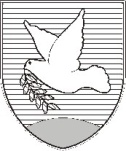 OBČINA IZOLA – COMUNE DI ISOLAStatutarno-pravna komisija – Commissione giuridico-statutariaSončno nabrežje 8 – Riva del Sole 86310 Izola – IsolaTel: +386 5 66 00 100, Fax: +386 5 66 00 110E-mail: posta.oizola@izola.siInternet: www.izola.siOBČINA IZOLA – COMUNE DI ISOLA OBČINSKI SVET – CONSIGLIO COMUNALESončno nabrežje 8 – Riva del Sole 86310 Izola – IsolaTel: 05 66 00 100, Fax: 05 66 00 110E-mail: posta.oizola@izola.siWeb: http://www.izola.si/  mag. Igor Kolenc    ŽUPAN